Pielikums Nr.1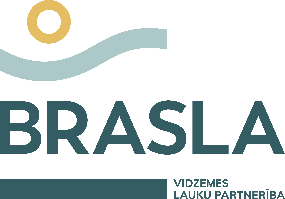 Biedrības un Padomes darbības nolikumamBiedrības Vidzemes lauku partnerība „Brasla” Padomes locekļa interešu konflikta  par objektivitātes un konfidencialitātes ievērošanu.  ________________________________________________  projektu  _____ konkursā.		(rīcības Nr. un nosaukums)Es, apakšā parakstījies / -jusies, apliecinu, ka piekrītu piedalīties augstākminētā projektu konkursa ietvaros iesniegto  izvērtēšanā un lēmumu pieņemšanā par projektu atbilstību SVVA stratēģijai, nesniegšu ieinteresētajām personām informāciju par projektu vērtēšanas gaitu līdz oficiālo rezultātu saņemšanai no Lauku atbalsta dienesta. Ar šo :Apliecinu, ka nevērtēšu un nepiedalīšos lēmuma pieņemšanā projektu iesniegumos, kurus iesniegs projektu iesniedzējs vai partnerinstitūcija, kuros esmu darbinieks vai biedrs.Apliecinu, ka negūšu finansiālu vai mantisku labumu ne no viena projekta, kura vērtēšanā vai lēmuma pieņemšanā būšu piedalījies, tā apstiprināšanas gadījumā.Apliecinu, ka nevērtēšu projekta iesniegumus un nepiedalīšos lēmuma pieņemšanā, kurus iesniegs mani radinieki (tēvs, māte, vecmāte, vectēvs, bērns, mazbērns, adoptētais, adoptētājs, brālis, māsa, pusmāsa, pusbrālis, laulātais) vai darījumu partneri. Ja vērtēšanas procesa laikā atklāsies, ka šāda saistība pastāv, tad es nekavējoties atkāpšos no šī projekta vērtēšanas procesa.Apliecinu, ka nepastāv ne objektīvi, ne subjektīvi iemesli, kas man traucētu veikt objektīvu projekta  vērtēšanu un, ja vērtēšanas procesa laikā atklāsies, ka šādi iemesli pastāv, tad es nekavējoties atkāpšos no konkrētā projekta vērtēšanas procesa.Piekrītu neizpaust vērtēšanas procesa gaitā vai rezultātā sev uzticēto, paša /-as atklāto vai sagatavoto informāciju vai dokumentu saturu un apņemos šo informāciju izmantot tikai vērtēšanas nolūkā un neizpaust to trešajām personām. Es apņemos nepaturēt nevienu rakstītās vai cita veida informācijas kopiju.* Zemāk esošo informāciju aizpilda, ja attiecas kāds no augstāk minētajiem nosacījumiem.Apliecinājumi attiecas uz šādiem deklarācijā norādītajiem projektiem, papildus norādot informāciju par apstākļiem, kas veido interešu konfliktu.* (jānorāda projekti, kurus nevērtēs, un katram projektam norādot attiecīgo interešu konflikta un objektivitātes punktu)________________________ (datums)Biedrības Vidzemes lauku partnerība „Brasla”Padomes loceklis 				_________________ (vārds, uzvārds)                                                                    	         (paraksts)    Projekta Projekta Projekta Projekta Projekta  Nr., uz kuru attiecas interešu konflikts.Norādīt punktu, kādā veidā interešu konflikts attiecas uz projekta 